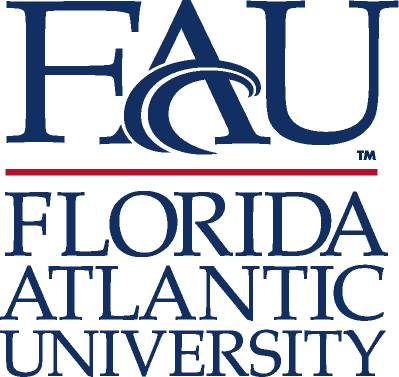 STATEMENT OF STEWARDSHIPStewardship Responsibilities in the Management of Human, Financial, Physical and Information ResourcesJuly 2012Professional Responsibility StatementStewardship: "The careful and responsible management of something entrusted to one's care." Merriam-Webster's Online Collegiate Dictionary, 2001. As someone with administrative or supervisory responsibilities, you have a stewardship responsibility to support and enhance the mission of the University, to ensure that the University fulfills its legal and financial obligations to internal and external stakeholders, to safeguard the University's financial, human, information and physical assets, and to create an atmosphere that encourages all members of the University community to contribute to the overall excellence of the University. This statement outlines your fundamental responsibilities inherent in functioning as a steward of University resources.  It is intended to introduce these responsibilities to employees who are new to the University or their roles, and to guide longer-term employees.  This statement on stewardship refers you to University documents and offices where you will find assistance regarding specific policies and procedures or forms.  In addition, each campus and major unit has its own policies and procedures that are consistent with and supplemental to those that apply University-wide. Contents In Brief 1) Stewardship of Human Resources 2) Stewardship of Financial Resources 3) Stewardship of Physical Resources, the Environment and Safety 4) Stewardship of Information 5) Compliance with Legal Obligations 6) Protection and Assistance Afforded by the University Stewardship of Human Resources It is vital that the University foster learning, creativity and productivity, and support the vigorous exchange of ideas and information, not only in the classroom but in the work place environment as well, Stewardship of the University's human resources involves creating a work environment in which people treat each other with respect and dignity, regardless of their roles, responsibilities or differences.  Further, it involves providing others with support, direction, and resources to allow them to accomplish the responsibilities of their jobs and to reach the goals that you set with them for professional and personal growth.  As a steward of human resources your fundamental responsibilities, professionally and personally, include: Learning, following and upholding the University's policies in human resource management, diversity and affirmative action, including applicable external policies, and governmental and regulatory requirements.Maintaining high ethical standards and demonstrating integrity, honesty and trustworthiness in all that you do as a representative of the University. Respecting the academic and scholarly mission of the University as well as the diverse contributions of each employee that, directly or indirectly, help the University achieve its mission. Creating a positive and healthy work environment that will foster creativity, teamwork, collaboration and productivity among members of the University community. Hiring and retaining qualified and productive employees. Maintaining internal title and salary equity. Maintaining effective and efficient work processes that support the decentralized organization of the University, and minimizing waste and duplication. Seeking ways to continuously improve and innovate the work processes that you control or in which you participate. This includes openly sharing improvement strategies and lessons to help others learn from your experiences. Practicing open and direct communication in the workplace with empathy for other perspectives and reactions. Exerting a positive influence in the work place through your words and deeds. Participating in candid, developmentally oriented performance discussions to identify the progress that you and others are making in meeting assigned responsibilities and moving towards future goals. This includes creating professional development plans to assist others in the acquisition of new skills and knowledge through education, training, networking and mentoring. Creating a work place where members share responsibility for supporting its missions and receive appropriate recognition for their contributions. Maintaining the confidentiality of University human resource data and information as required. Managing outside affiliations in a manner that is non-competitive with the University's missions. Seeking an appropriate work-life balance as a way of ensuring personal and professional effectiveness for you and for others. Developing and sharing information on career paths and ladders. For further information, contact the Human Resources Department at 561-297-3057 or visit the Human Resources website at http://www.fau.edu/hr/ for assistance.Stewardship of Financial Resources The Florida Atlantic University's financial statements are prepared in accordance with generally accepted accounting principles and are audited annually against those standards.  Stewardship of the University's financial resources is the responsibility of all employees.  For people with administrative or supervisory responsibilities, financial stewardship typically includes developing, implementing, maintaining and following proper administrative and accounting procedures, as well as complying with all relevant governmental and regulatory requirements.  As a steward, your fundamental responsibilities include: Learning. following and upholding financial policies established by the University, external agencies and individuals, Developing processes and procedures in accordance with record-keeping requirements established by the University and external regulatory agencies. Expending or committing funds within approved University budgets using appropriate financial, accounting, purchasing and other approved University procedures, and maintaining records appropriate to these transactions. Using Purchasing services to ensure fair and competitive prices. Utilize the University's internal service providers if they provide the needed specifications and financial competitiveness. Monitoring your current expenditures and revenues regularly for accountability purposes including the proper reporting of time and effort and correct payment of wages to employees and payments to vendors. Constructing budgets based on a thorough analysis of need that conforms to University budgetary guidelines and processes. Establishing basic internal controls to ensure that transactions are appropriately executed and recorded, including segregation of duties to maintain appropriate checks and balances. Being alert to control weaknesses that can lead to waste, misuse, misappropriation or destruction of assets (including data and data integrity) and taking action to correct such weaknesses. Reporting to an appropriate University authority all suspected or known misappropriations, misuses, destruction of assets (including data and data integrity) and conflicts of interest. Maintaining the confidentiality of University financial information as required. Performing periodic internal reviews to ensure continued compliance with University financial policies and administrative and accounting procedures. Maintaining systems security and a secure computer environment for financial and other University records. Maintaining systems availability while monitoring and reporting the nature and extent of processing problems. For additional information related to the Budget Office, Business Services, Controller’s Office, Police Department, Purchasing Department, and the Senior Vice President for Financial Affairs, please visit the website at http://www.fau.edu/financial/index.php for assistanceStewardship of Physical Resources, the Environment and Safety The physical resources that constitute the buildings, grounds and equipment of the Florida Atlantic University are among its most valuable resources. These physical assets have been created or acquired over many years and represent to the general public and to the citizens of the State of Florida the physical embodiment of the University.  As a steward your fundamental responsibilities include: Learning, following and upholding University policies dealing with physical resources, the environment, equipment and safety. Protecting, preserving and maintaining the physical assets for which you are responsible in a manner that assures their continued existence in the best possible condition. Promoting the efficient utilization of space. Participating in the responsible occupancy and operation of University buildings, offices, classrooms, equipment, etc. Promoting a safe and healthy environment for members of the University community, visitors and others. Disposal of University assets in a responsible manner that follows University guidelines. For additional information pertaining to the University’s physical assets, please visit http://www.fau.edu/facilities/ for assistance.Stewardship of Information and Technology Resources As an employee of the University, you have access to various sources and types of information and supporting technologies in order to complete the responsibilities of your job.  Your use of the information and of the technology that support electronic information is governed by local, state, and federal policies.  Much of the information the University keeps about individual students. Alumni and employees are considered confidential and private and must be handled accordingly. Standards and policies have been established to govern the access, release and use of the University's information resources. To receive access to the University's electronic information resources, you must receive training in the standards and policies related to appropriate handling and use of the data, and you must sign an access and compliance form indicating your understanding and acceptance of the University's policies.  Staff members who misuse or abuse their access to information and technology resources are subject to disciplinary action, including dismissal. As a steward of information resources, your fundamental responsibilities include: Understanding and abiding by the principles of data access, privacy and management. Handling all university data according to the University's data management policies, regardless of whether the data relate to your department or to another University department. Learning.  Following and upholding the laws and policies that protect information from unauthorized access, alteration, disclosure or destruction. Storing information you obtain under secure conditions and making every reasonable effort to maintain the privacy and confidentiality of the data. Disposing of confidential data, when you are done using them, in an appropriate manner. Interpreting and presenting data you access in a professional, accurate manner. Prior to sharing data with others, ensuring that the recipient is authorized to access or view such information and understands his/her responsibility as a user. Establishing procedures and practices for purging and archiving data, taking into account requirements for maintaining, preserving, securing and accessing historical data. Collecting data with careful consideration to the amount of information needed to serve a defined, legitimate and current institutional purpose. Using data only for the purpose for which they were collected. Sharing data appropriately but widely with other members of the University community to avoid unnecessary duplication. For additional information pertaining to data access and security please visit the website http://www.fau.edu/irm/index.php for assistance. Compliance With Legal Obligations The Florida Atlantic University has substantial legal and financial responsibilities in its capacities as a major employer, facility manager and recipient of federal, state and private funds.  Stewardship entails heeding policies and procedures designed to comply with the University's legal requirements.  As a steward, your fundamental responsibilities include: Reviewing and observing all University-wide policies and procedures, as well as those specifically governing your campus or administrative unit. Becoming familiar with and observing all policies, procedures and legal requirements imposed on the University as the result of accreditation, or from having accepted external funds, or that result from being a public entity. Maintaining the confidentiality of University information as required by University policies and applicable laws. Refraining from all possible infractions or incidents that may create or have created possible liability for the University or its representatives and reporting any such circumstances to an appropriate University official. Maintaining accurate and complete documents as required by the University and regulatory agencies to comply with fiduciary requirements. Advising the chief executive of your campus or of the central administrative offices of any communication relating to the University from attorneys who do not represent the Florida Atlantic University. Protection and Assistance Afforded by the University While every situation must be evaluated on its own merits, it is the University's policy to defend and indemnify employees who become parties to legal proceedings by virtue of their good faith efforts to perform the responsibilities of their employment. Employees who fail to adhere to University standards and policies compromise the institution and their colleagues, as well as themselves.  You should consult policy and procedure sources, as well as your administrator or manager for guidance about properly fulfilling your stewardship responsibilities. For questions, please visit the website at http://wise.fau.edu/generalcounsel/ for additional information.